EXAMEN HOGER ALGEMEEN VOORTGEZET ONDERWIJS IN 1973 Dinsdag 28 augustus, 9.00 - 10.00 uurSCHEIKUNDE(MEERKEUZETOETS)Daar alle benodigde gegevens in de opgaven vermeld zijn, behoeft het tabellenboekje in DEZE toets niet gebruikt te worden, maar het mag, wel.Zie ommezijdeDeze opgaven zijn vastgesteld door de commissie bedoeld in artikel 24 van het besluit eindexamens v.w.o.-h.a.v.o.-m.a.v.o.Men heeft 	10 gram CH4 en 	10 gram C2H6 bij dezelfde temperatuur en druk.Beschouw de volgende uitspraken hierover:I 	Het aantal moleculen is in beide gevallen gelijk.II 	Het volume is in beide gevallen gelijk.Voor deze uitspraken geldt:Uitsluitend I is juist.Uitsluitend II is juist.Zowel I als II is juist.Noch I, noch II is juist.16S en 34Se staan onder elkaar in het periodiek systeem.Men beschouwt S2- en Se2- Welk deeltje is de zwakste base en wat is daarvan de oorzaak? S2- , doordat dit een kleinere massa heeft dan Se2- S2- , doordat dit een kleinere ionstraal heeft dan Se2- Se2-. doordat dit een grotere massa heeft dan S2- Se2- . doordat dit een grotere ionstraal heeft dan S2- .Onder de ionisatie-energie verstaat men de energie die nodig is om uit één atoom één elektron vrij te maken, zodat een positief ion ontstaat.Men rangschikt de elementen  3Li,  9F  en  11Na  naar toenemende ionisatie-energie (het element met de kleinste ionisatie-energie dus voorop).De juiste volgorde isLi, Na, FF, Li, NaNa, F, LiNa, Li, FAan 50 ml van een NaOH-oplossing die 0,30 mol per liter bevat, voegt men water toetot het volume 100 ml geworden is.Na deze,verdunning is [OH -]0,10 mol/liter0,15 mol/liter0,30 mol/liter0,60 mol/literGegeven: 	relatieve atoommassa van stikstof = 14	getal van Avogadro = 6,0 . 1023 Hoeveel moleculen bevinden zich in 1,4 g stikstof?3,0 . 10226,0 . 10226,0 . 1024 12 . 1024Men heeft twee oplossingen, nl.: I   0,01 mol glucose in 100 g waterII   0,01 mol glucose in 100 g van een ander oplosmiddel.De kookpuntsverhoging van oplossing II is groter dan van oplossing I.Hieruit volgt dat het andere oplosmiddel t.o.v. watereen kleinere molecuulmassa heeft.een grotere molecuulmassa heeft.een kleinere moleculaire (molaire) kookpuntsverhoging heeft.een grotere moleculaire (molaire) kookpuntsverhoging heeft.Beschouw de volgende evenwichtsreactie:2 NO + O2   ⇆   2 NO2 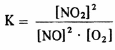 De evenwichtsconstante wordt gegeven door  Als men, bij constante temperatuur, K uitzet tegen het volume V verkrijgt men het volgende diagram: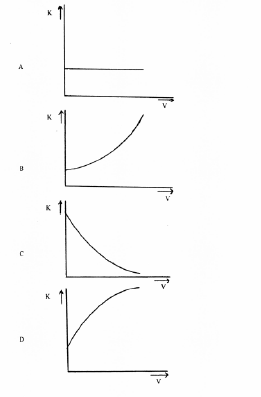 N2 en H2 reageren volgens   N2 + 3 H2   ⇆2   NH3De reactie naar rechts is exotherm.Welke faktoren veroorzaken beide dat er zoveel mogelijk N2 en H2 wordt omgezet?toevoeging katalysator en volumevergrotingtoevoeging katalysator en volumeverkleiningtoevoeging H2SO4 en temperatuurverlagingtoevoeging H2SO4 en temperatuurverhogingMen leidt een bepaald gas door een oplossing van fenolftaleïen in water.De oplossing wordt daardoor rood gekleurd.Het gas kan zijn geweest:H2O2 CO2 NH3 Men beschouwt het evenwicht:     CH3NH3+  +  H2O   ⇆   CH3NH2  +  H3O+ Bij de reactie naar rechts en bij de reactie naar links reageren er deeltjes als een zuur. Deze deeltjes zijnH2O   en CH3NH2 H2O  en  H3O+ CH3NH3+  en  H3O+ CH3NH3+ en CH3NH2 Men beschikt over een bekende massa mierezuur en een hoeveelheid water. Men wil hiermee Kz van mierezuur bepalen.Men beschikt over: buret, maatkolf, stopwatch, pH-meter. 
De apparaten die men zeker nodig heeft, zijnburet en stopwatch.stopwatch en pH-meter.maatkolf en pH-meter.maatkolf en buret.Drie oplossingen bevatten respectievelijkZnCl2 	(I)Na2CO3 	(II)NaCl	(III)Zij worden gerangschikt naar toenemende pH. 
De volgorde wordt danI,  II,  III.I,  III,  II.II,  I,  III.III,  II,  I.Men beschikt over 100 ml HCl-oplossing, pH = 1.Hoeveel ml water moet men hieraan toevoegen om een oplossing met pH = 2 te verkrijgen?100 ml200 ml900 ml1000 mlBeschouw de reactie die wordt weergegeven door:Ag+  +  Cl-   Õ   AgC1 ↓In deze reactievindt géén elektronenoverdracht plaats.is Ag+ de oxidator en wordt Cl- geoxideerd.is Cl- de oxidator en wordt Ag+ geoxideerd.is Ag+ de oxidator en wordt Cl- gereduceerd.In de reactieNH4NO3    Õ   2 H2O + N2Overanderen de oxidatiegetallen vangeen der elementen.uitsluitend N.uitsluitend H en O.uitsluitend N en O.Men titreert een joodoplossing met een 0,200 n natriumthiosulfaatoplossing. Van denatriumthiosulfaatoplossing is 50,0 ml nodig.Hoe groot is de I2-concentratie van de oorspronkelijke oplossing?0,00500 mol/10,0100  mol/l0,0200  mol/1Deze is niet te berekenen wegens gebrek aan gegevens.Welke twee gassen kunnen beide een oplossing van KI met stijfsel blauw kleuren?Cl2  en  SO2 O3  en  H2SO3  en  Cl2 SO2  en  H2SZie ommezijdeMen lost 0,0010 mol ijzer op in overmaat verdund H2SO4 en titreert deze oplossing meteen 0,10 n aangezuurde KMnO4-oplossing.Het aantal benodigde ml KMnO4-oplossing bedraagt2,0  ml 10  ml 20  ml 30  mlHoeveel alkynen met formule C4H6 zijn er?12342-propanol reageert niet metNa.HCl.een NaOH-oplossing.PCl3.Beschouw de volgende beweringen:I 	Polymerisatiereacties worden dikwijls uitgevoerd met alkenen.II 	Alkenen hebben additievermogen. Voor deze beweringen geldt:I en II zijn beide juist.Uitsluitend I is juist.Uitsluitend II is juist.I en II zijn geen van beide juist.Zie ommezijdeDe structuurformule van 2-methyl-1,2-propaandicarbonzuur is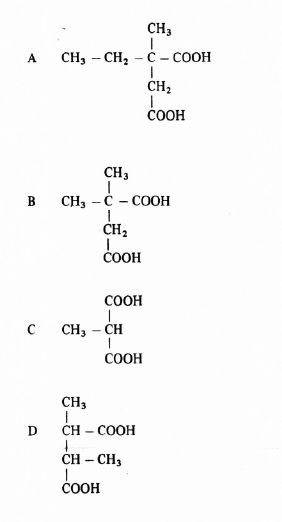 Hoeveel mol Cl2 is nodig om door additie, gevolgd door subsitutie, 1 mol etheen om te zetten in 1 mol hexachloorethaan?3 mol4 mol5 mol6 molMen voegt in het donker broomwater toe aan I  hexaanII  benzeenBij welke van deze stoffen vindt een reactie plaats?Zowel bij I als bij II.Uitsluitend bij I.Uitsluitend bij II.Bij geen van beide.Het reactieprodukt van p-hydroxybenzeencarbonzuur en overmaat NaOH-oplossing heeft de volgende structuurformule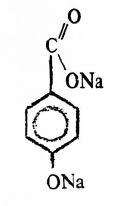 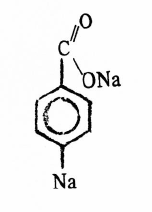 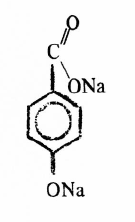 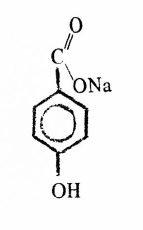 EXAMEN HOGER ALGEMEEN VOORTGEZET ONDERWIJS IN 1973Dinsdag 28 augustus, 10.00 - 12.00 uur 
SCHEIKUNDEVan de kandidaat wordt verlangd de beantwoording van de onderdelen A, B en C. Bovendien dient hij van onderdeel D één der beide opgaven te beantwoorden.De kandidaat moet nauwkeurig voor de kantlijn aangeven op welk onderdeel het antwoord betrekking heeft.Voorbeeld: A.a, D.I.d.Zie ommezijdeDeze opgaven zijn vastgesteld door de commissie bedoeld in artikel 24 van het besluit eindexamens v.w.o.-h.a.v.o.-m.a.v.o.AAnalyse van een verbinding leidt tot de verhoudingsformule C3H8O2 .Ter bepaling van de molecuulmassa wordt 0,165 g van deze verbinding opgelost in 100 g water.Deze oplossing, die de elektrische stroom niet geleidt, stolt bij - 0,04 °C.Bepaal de molecuulformule van deze verbinding De verbinding reageert niet met natronloog, maar wel met natrium.Geef drie structuurformules die op grond van de verstrekte gegevens en eigenschappen in aanmerking komen.0,010 mol van de verbinding geeft bij behandeling met overmaat natrium 224 ml gas (0°C, 1 atm).Welke van de onder b vermelde structuurformule(s) is (zijn) hiermee in overeenstemming? Verklaar het antwoord.0,010 mol van de verbinding wordt geoxideerd met overmaat oxidatiemiddel. Het oxidatieprodukt wordt afgescheiden; het vertoont zure eigenschappen. Voor de titratie is 40,0 ml 0,250 n loog nodig.Welke is de structuurformule van de oorspronkelijke stof? Verklaar het antwoord.B1.  Verklaar elk van de hieronder genoemde verschijnselen.Kalium reageert heftiger met water dan natrium.Pentaan is in water slechter oplosbaar dan 1-butanol.Bariumsulfaat lost niet op in verdund salpeterzuur, bariumfosfaat wel.2.  Men heeft:1 liter verdund zoutzuur;1 liter oplossing van azijnzuur, waaraan natriumacetaat is toegevoegd. 
De oplossingen hebben gelijke pH.Toevoegingen van gelijke hoeveelheden verdund zwavelzuur aan beide oplossingen geeft in oplossing a een grotere pH-verandering dan in oplossing b.Verklaar dit.C1. De structuurformule van 2-methyl-1,3-butadieën (isopreen, C5H8) is: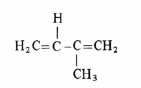 Geef de structuurformules van nog drie verbindingen met de molecuulformule C5H8.Isopreen kan worden gepolymeriseerd, waarbij beide dubbele bindingen betrokken zijn en de monomeren in de lengterichting aaneensluiten. Er ontstaat dan een onverzadigd polymeer.Geef de structuur van een deel van het polymeermolecule gevormd uit tenminste drie monomeermoleculen.Bij vergelijking van de eigenschappen van polyisopreen en polyetheen blijkt dat bij polyisopreen door behandeling met zwavel een thermohardend produkt ontstaat, terwijl dit bij polyetheen niet het geval is.Waardoor zal dit verschil worden veroorzaakt?Maak met behulp van de atoombouw van zwavel aannemelijk dat dit element de polyisopreen-moleculen kan koppelen.2.  De stof para-aminobenzeencarbonzuur kan worden gepolycondenseerd. Geef in structuur aan, hoe drie van deze moleculen zijn gekoppeld.Van onderdeel D mag de beantwoording van slechts één en niet meer dan één opgave als examenwerk worden ingeleverd, dus Cd D I .5f D II.D I.In een bekerglas bevindt zich vast magnesiumhydroxide in evenwicht met de oplossing.Hoeveel mg magnesiumhydroxide is er per liter opgelost?Beïnvloedt toevoeging van vast magnesiumhydroxide het onder a berekende antwoord? Licht het antwoord toe.Aan het oorspronkelijk mengsel van magnesiumhydroxide en water wordt natronloog toegevoegd tot pH van de oplossing, bij kamertemperatuur, 13,0 is.Bereken de magnesiumionenconcentratie in deze oplossing.Als een geconcentreerde ammoniumchloride-oplossing wordt toegevoegd aan het oorspronkelijk mengsel lost de vaste stof op.Geef hiervoor de verklaring. 
D II.Om het gehalte aan zwaveldioxide in een gasmengsel te bepalen wordt 500 liter van dit mengsel door overmaat kaliloog geleid.Het ontstane sulfiet wordt vervolgens geoxideerd.De overmaat kaliloog wordt met zoutzuur weggenomen, waarna overmaat bariumchloride-oplossing wordt toegevoegd.Het neerslag wordt afgefiltreerd, gewassen en gedroogd. De massa is 0,467 g.Geef de vergelijkingen van de reacties die hebben plaats gevonden bij de uitvoering van deze analyseWaarom werd zoutzuur en geen zwavelzuur gebruikt?Bereken het volumepercentage zwaveldioxide in het onderzochte gasmengsel. Bij de omstandigheden van de analyse is de massa van 1 liter zuurstof 1,28 g.Einde